محافظه الشرقيه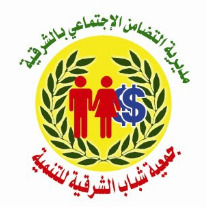 مديريه التضامن الاجتماعيجمعيه شباب الشرقيه للتنميهالمشهره برقم 1603 لسنه 2005إستمارة بيانات تعريفية  إسم الجمعية : شباب الشرقيه للتنميهالمحافظة:الشرقيهالمدينه:الزقازيقالقسم: حسن صالحالعنوان:7 شارع محمود محرم_حسن صالح_الزقازيق ثان_الشرقيهالجهة الإدارية التابع لها الجمعية /اداره بندر الزقازيق الاجتماعيه	رقم وتاريخ الإشهار : 	1603	لسنة	2005   بتاريخ 29/11/ 2005مسئول الاتصال بالجمعية: مسئول اتصال أول  : احمد محمد عبدالمجيد                                           الصفة بالجمعية :رئيس مجلس الاداره               تليفون:01273008583مسئول اتصال ثاني : عزة احمد محمد احمد محمود                                                            الصفة بالجمعية :مدير تنفيذي                                                            تليفون: 01141347981 مسئول اتصال ثالث :الهام محمد البوهي                                                   الصفة بالجمعية: مدير مشروعات الجمعيه                            تليفون :01552502079                                              تليفون الجمعية: (محمول :01141347981     ) ( ارضى:0552240655)       فاكس الجمعية: .0552275689    بريد الكتروني :shabab_elsharkia2005@yahoo.com  _shababelsharkia112005@gmail.com             الموقع الكتروني :shababelsharkiazagazig.com رؤية الجمعية : الوصول بالمجتمع الي درجه من الرفاهيه في جميع نواحي الحياه حتي نصل بهذا المجتمع الي افضل صورة يمكن لها ان يضاهي المجتمعات المتطورة وان يتعدي بالمشاركه والعمل التطوعي أي صعوبات مستقبليه في مجالات التنميه المختلفه.رسالة الجمعية: نحن جمعيه شباب الشرقيه للتنميه منظمه اجتماعيه لا تستهدف الي الربح وتسعي لتقديم الخدمات الاجتماعيه  والصحيه  والتعليميه والاقتصاديه والتدريبيه لتنميه المجتمع وخاصه الشباب من الجنسين والمراه والأطفال وذلك من خلال برامج التوعيه والدورات التدريبيه والتعاون مع الجهات المانحه والجهات الاشرافيه في تنفيذ انشطه تخدم وتنمي المجتمع أهداف الجمعية : .تاهيل الشباب لسوق العمل واقامه مشروعات صغيره ومتناهيه الصغرنشر ثقافه العمل التطوعي وتنميه الوعي الثقافي لدي الشبابتنفيذ بعض المشروعات المتعلقه بحمايه وصيانه البيئهانشاء المدارس والمعاهد العليا وبحث مشكلات المجتمعالاهتمام باطفال الشوارع تقديم الدعم لهممجالات عمل الجمعية من خلال الائحة   :.المساعدات الاجتماعيهالصداقه بين الشعوبالتنميه الاقتصاديهالنشاط الادبيحمايه البيئه والحفاظ عليهاالخدمات الصحيهتنظيم الاسرهحمايه المستهلكالتنظيم والاداره10.الدفاع الاجتماعي11. رعايه الاسره12.رعايه الطفوله والامومه13.حقوق الانسان14.الخدمات التعليميه15.اصحاب المعاشاتبيان بالمشروعات والأنشطة خلال العشرة سنوات الاخيرة ( من عام  2014الى عام 2023 )تابع : بيان بالمشروعات والأنشطة خلال العشرة سنوات الاخيرة ( من عام 2014الى عام 2023 )بيان بالسادة أعضاء مجلس الادارهبيان إحصائي بأعضاء الجمعية العموميةبيان باللجان الحالية بيان إحصائي بالمتطوعينم.المشاريع والانشطةالفئة المستهدفةبداية المشروععدد المستفيدينعدد المستفيدينالجهاز الوظيفيالجهاز الوظيفيقيمة التمويلمصدر التمويلحالة المشروع م.المشاريع والانشطةالفئة المستهدفةبداية المشروعذثذثقيمة التمويلمصدر التمويلحالة المشروع 1تشغيل الشباب كثيف العمالهالمنازل واصحاب المحلات التجاريه بمدينه الزقازيق  ابريل 2014500 400  40 12مليون جنيه مصري الصندوق الاجتماعيانتهي 1تشغيل الشباب كثيف العمالهالمنازل واصحاب المحلات التجاريه بمدينه الزقازيق  ابريل 2014500 400  40 12مليون جنيه مصري الصندوق الاجتماعيانتهي 2التمويل متناهي الصغراصحاب المشروعات الصغيره يناير 2016 500  12001 3  109000جنيه مصريذاتيمستمر 2التمويل متناهي الصغراصحاب المشروعات الصغيره يناير 2016 500  12001 3  109000جنيه مصريذاتيمستمر 3مشروع الرحلات (العمره والمصايف)اغسطس 2016  400 1000 13 تمويل المشاركين بنظام القسط ذاتيمستمر 3مشروع الرحلات (العمره والمصايف)اغسطس 2016  400 1000 13 تمويل المشاركين بنظام القسط ذاتيمستمر 4مشروع تدوير المخلفات الزراعيهالمزارعين الصغار وطلابه كليه الزراعه جامعه الزقازيقسبتمر 20115005005325 الف دولار مساهمه الجهه المانحه30 الف جنيه مساهمه الجمعيهالبنك الدوليانتهي4مشروع تدوير المخلفات الزراعيهالمزارعين الصغار وطلابه كليه الزراعه جامعه الزقازيقسبتمر 20115005005325 الف دولار مساهمه الجهه المانحه30 الف جنيه مساهمه الجمعيهالبنك الدوليانتهي5المبادره للتمويل المتناهي الصغراصحاب المشروعات اصغيره فبراير 2020 300 200  22 500000 الف جنيه مصري جهاز تنميه المشروعات مستمر5المبادره للتمويل المتناهي الصغراصحاب المشروعات اصغيره فبراير 2020 300 200  22 500000 الف جنيه مصري جهاز تنميه المشروعات مستمر6تحسين فرص التشغيل الذاتيشباب مركز ومدينه منيا القمح يناير 2021 600 800  26 مليون ونص جنيه مصري الاتحاد الاوروبي مستمر6تحسين فرص التشغيل الذاتيشباب مركز ومدينه منيا القمح يناير 2021 600 800  26 مليون ونص جنيه مصري الاتحاد الاوروبي مستمر7مشغل السيدات االباحثين عن فرصه عملاكتوبر 2016 300 4 27000 الف مساهمه الجهه المانحه10000 مساهمه الجمعيه الاتحاد النوعي لنساء مصر مستمر7مشغل السيدات االباحثين عن فرصه عملاكتوبر 2016 300 4 27000 الف مساهمه الجهه المانحه10000 مساهمه الجمعيه الاتحاد النوعي لنساء مصر مستمر8مركز تدريبقطاع الشباب من الجنسين اكتوبر 2016 200 200  14 100000الف جنيه مصري ذاتي مستمر8مركز تدريبقطاع الشباب من الجنسين اكتوبر 2016 200 200  14 100000الف جنيه مصري ذاتي مستمر9التمكين الاقتصادي للسجينات السابقاتالسجينات السابقات والمراه المهمشه  يناير 2019 180 22 3000 يورو  شراكه مع مؤسسه حياه للتنميه بتمويل من الاتحاد الاوروبيانتهي9التمكين الاقتصادي للسجينات السابقاتالسجينات السابقات والمراه المهمشه  يناير 2019 180 22 3000 يورو  شراكه مع مؤسسه حياه للتنميه بتمويل من الاتحاد الاوروبيانتهي10مشروع الاتجار بالبشر بالشراكه مع الحقوقيات المصرياتاكتوبر 2018  180 4تبرع عيني بعدد 4 ماكينات حياطه جمعيه الحقوقيات المصرياتمستمر10مشروع الاتجار بالبشر بالشراكه مع الحقوقيات المصرياتاكتوبر 2018  180 4تبرع عيني بعدد 4 ماكينات حياطه جمعيه الحقوقيات المصرياتمستمرمالمشاريع والانشطةالفئة المستهدفةبداية المشروععدد المستفيدينعدد المستفيدينالجهاز الوظيفيالجهاز الوظيفيقيمة التمويلمصدر التمويلحالة المشروع أنتهى / مستمرمالمشاريع والانشطةالفئة المستهدفةبداية المشروعذثذثقيمة التمويلمصدر التمويلحالة المشروع أنتهى / مستمر11دعم الجمعيات والمؤسسات الاهليه لتمكين الشباب من المشاركه الفعاله في المحلياتقطاع الشباب من الجنسين نوفمبر 2016 80 100 2  2382467 الف جنيه مصريوزاره التضامن الاجتماعي  انتهي11دعم الجمعيات والمؤسسات الاهليه لتمكين الشباب من المشاركه الفعاله في المحلياتقطاع الشباب من الجنسين نوفمبر 2016 80 100 2  2382467 الف جنيه مصريوزاره التضامن الاجتماعي  انتهي12بناء قدرات اعضاء وموظفي البرلماناعضاء وموظفي البرلمانسبتمر 2017  5040 2 2 15000 الف جنيه مصري شراكه مه جمعيه السادات وتمويل من السفاره الالمانيه  انتهي12بناء قدرات اعضاء وموظفي البرلماناعضاء وموظفي البرلمانسبتمر 2017  5040 2 2 15000 الف جنيه مصري شراكه مه جمعيه السادات وتمويل من السفاره الالمانيه  انتهي13عيادات نسائم الرحمهمايو 2019  7 5تبرع عيني لمقر 3 طوابق بالاثاث والمعدات والأجهزة الطبيه تبرع عيني بقيمه 2 مليون جنيه  مستمر13عيادات نسائم الرحمهمايو 2019  7 5تبرع عيني لمقر 3 طوابق بالاثاث والمعدات والأجهزة الطبيه تبرع عيني بقيمه 2 مليون جنيه  مستمر14تحسن الوضع الصحي والبيئي والاقتصادي من خلال الاستفاده المتكامله لتدوير المخلفات الزراعيهالمزارعين وطلابه كليه التكنولوجيا والزراعه جامعه الزقازيق 2020  120400  54 429500 الف دولار مساهمه الجهه المانحه429500 الف جنيه مساهمه الجمعيه مرفق البيئه العالمي مستمر 14تحسن الوضع الصحي والبيئي والاقتصادي من خلال الاستفاده المتكامله لتدوير المخلفات الزراعيهالمزارعين وطلابه كليه التكنولوجيا والزراعه جامعه الزقازيق 2020  120400  54 429500 الف دولار مساهمه الجهه المانحه429500 الف جنيه مساهمه الجمعيه مرفق البيئه العالمي مستمر 15قروض البشائراصحاب المشاريع الصغيره 2018 100  1002  2نص مليون جنيه مصري  ذاتيمستمر 15قروض البشائراصحاب المشاريع الصغيره 2018 100  1002  2نص مليون جنيه مصري  ذاتيمستمر 16مشروع فرصه مستفيدي تكافل وكرامه يناير 2021  10003 5 4 ونص مليون جنيه مصري شراكه مع ورازاه التضامن الاجتماعي بتويل من البنك الدولي مستمر 16مشروع فرصه مستفيدي تكافل وكرامه يناير 2021  10003 5 4 ونص مليون جنيه مصري شراكه مع ورازاه التضامن الاجتماعي بتويل من البنك الدولي مستمر مالاسمالعمرمحل الإقامةالصفة بالمجلسالوظيفة الحاليةعدد السنوات بالمجلسالتليفون1احمد محمد احمد محمود عبدالمجيد517 شارع محمود محرم حسن صالح الزقازيق ثانرئيس مجلس الادارهنقيب عمال الطرق والنقل بمحافظه الشرقيه18 سنه012730085832السيد محمد السيد موسي76شارع البلبيسي حسن صالح الزقازيق ثاننائب رئيس مجلس الادارهبالمعاش18 سنه010144617903حسن حسين عناني عبدالرحمن72الصيادين ثان الزقازيقامين الصندوقبالمعاش18 سنه010005876274ابراهيم سعدالدين محود عبدالمجيد70المنتزة الزقازيق اولالامين العامبالمعاشسنه012020667205سميره جوده محمد ابراهيم42م عبداللطيف حسانين الزقازيق ثانعضووكيل روضه مجمع احمد عمر الشبراويسنه010270101066الشيماء محمد ابراهيم عبدالله43ابراج الحرمين القوميهالزقازيق ثانعضوحاصله علي ماجستير بالحضاره الاسلاميهسنه012000072707عبدالحليم محمود علي64ش الوداي الوسطاني اول النحال الزقازيقعضوبالمعاشسنه01115257762السنهأجمالي اعضاء الجمعية العموميةأجمالي المسددين(من يحق لهم حضور الجمعيه العموميه)السنهأجمالي اعضاء الجمعية العموميةأجمالي المسددين(من يحق لهم حضور الجمعيه العموميه)2020208162 2021 162120 2022 12090 م.اللجانعدد الاعضاءعدد الاعضاءتصنيف الاعضاءتصنيف الاعضاءم.اللجانذثممثلين عن مجلس الادارةممثلين عن الجمعية العمومية1التدريب والتنميه الاقتصاديه24242الثقافيه والدينيه والفنيه51243المساعدات الاجتماعيه31224صيانه وحمايه البيئه51245الوعي الصحي22226العلاقات العامه والاعلام13137التطوع والعطاء24248تمكين المراه والطفل1423م.السنهأجمالي المتطوعينأجمالي المتطوعينأجمالي المتطوعينم.السنهذثجمله2010_201432771092015_20192168892020_حتي الان18100118